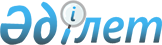 О внесении изменений и дополнения в решение районного маслихата от 26 декабря 2014 года № 363-V "Об утверждении правил оказания жилищной помощи малообеспеченным семьям (гражданам), проживающим в Курмангазинском районе"
					
			Утративший силу
			
			
		
					Решение Курмангазинского районного маслихата Атырауской области от 03 февраля 2015 года № 374-V. Зарегистрировано Департаментом юстиции Атырауской области 10 февраля 2015 года № 3101. Утратило силу решением Курмангазинского районного маслихата Атырауской области от 15 сентября 2015 года № 447-V

      Сноска. Утратило силу решением Курмангазинского районного маслихата Атырауской области от 15.09.2015 № 447-V.

      В соответствии с пунктом 1 статьи 1 Закона Республики Казахстан от 29 декабря 2014 года "О внесении изменений и дополнений в некоторые законодательные акты Республики Казахстан по вопросам жилищных отношений" и на основании статьи 21 Закона Республики Казахстан от 24 марта 1998 года "О нормативных правовых актах" районный маслихат РЕШИЛ:



      1. Внести в правила, утвержденные решением районного маслихата от 26 декабря 2014 года № 363-V "Об утверждении правил оказания жилищной помощи малообеспеченным семьям (гражданам), проживающим в Курмангазинском районе" (зарегистрировано в реестре государственной регистрации нормативных правовых актов за № 3084, опубликовано 29 января 2015 года в районной газете "Серпер") следующие изменения и дополнение: 



      1) пункт 1 дополнить подпунктом 2-1) следующего содержания:



      "2-1) расходы на содержание общего имущества кондоминиума – обязательная сумма расходов собственников помещений (квартир) посредством ежемесячных взносов, установленных решением общего собрания, на эксплуатацию и ремонт общего имущества объекта кондоминиума, содержание земельного участка, на приобретение, установку, эксплуатацию и поверку общедомовых приборов учета потребления коммунальных услуг, оплату коммунальных услуг, потребленных на содержание общего имущества объекта кондоминиума, а также на накопление денег на предстоящий в будущем капитальный ремонт общего имущества объекта кондоминиума или отдельных его видов;";



      2) подпункт 6) пункта 1 исключить;



      3) подпункт 1) пункта 5 изложить в следующей редакции:



      "расходов на содержание общего имущества кондоминиума семьям (гражданам), проживающим в приватизированных жилищах или являющимся нанимателями (поднанимателями) жилых помещений (квартир) в государственном жилищном фонде;".



      2. Контроль за исполнением решения возложить на постоянную комиссию (председатель Ш. Жалелов) районного маслихата по вопросам социальной сферы, молодежной политики, законодательства и права.



      3. Настоящее решение вступает в силу со дня государственной регистрации в органах юстиции, вводится в действие по истечении десяти календарных дней после дня его первого официального опубликования.      Исполняющий обязанности

      председателя внеочередной

      ХХХІV сессии районного

      маслихата, секретарь

      маслихата                                  Р. Султанияев
					© 2012. РГП на ПХВ «Институт законодательства и правовой информации Республики Казахстан» Министерства юстиции Республики Казахстан
				